Manuel Romero                          Musical Genre Pop RegionalLatino Heartthrob, Brave, Strong, Confident, Role ModelFantastic Artist, singer songwriter that thrills all audiences!His message is one that inspires people to be all that they can be. This message leads to individual greatness. Manuel Romero is clean cut and produces real, long lasting music for all generations.  Manuel is a singer-songwriter musician. His current group consists of a live band, professional back up dancers, singers and a Rap Artist. Manuel’s stage presence is commanding and connecting, his pure original sounding voice on a recording is just as clean and powerful during a live performance. His looks and personality are expensive, polished, classy, warm and good. He is charismatic and can easily socialize with dignitaries yet his humble nature makes him the voice and man of the pueblo. Manuel is bilingual and bicultural. He is able to empower all thru music. He is known for swooning and entrancing the ladies in the audience. Manuel loves Mexican food, tacos and a great party!  Market Hispanic female teens and young adults are the growing purchasing power in the USA and that is his target market.Short Term PlanManuel recently released the Quince ReMix/Birthday Queen Song. This song is an instant upbeat crowd pleaser. Manuel travels around the country performing his new hit. Manuel plans to continue live performance and auditioning for TV and Movie roles. Manuel enjoys performing at local High Schools to promote education, 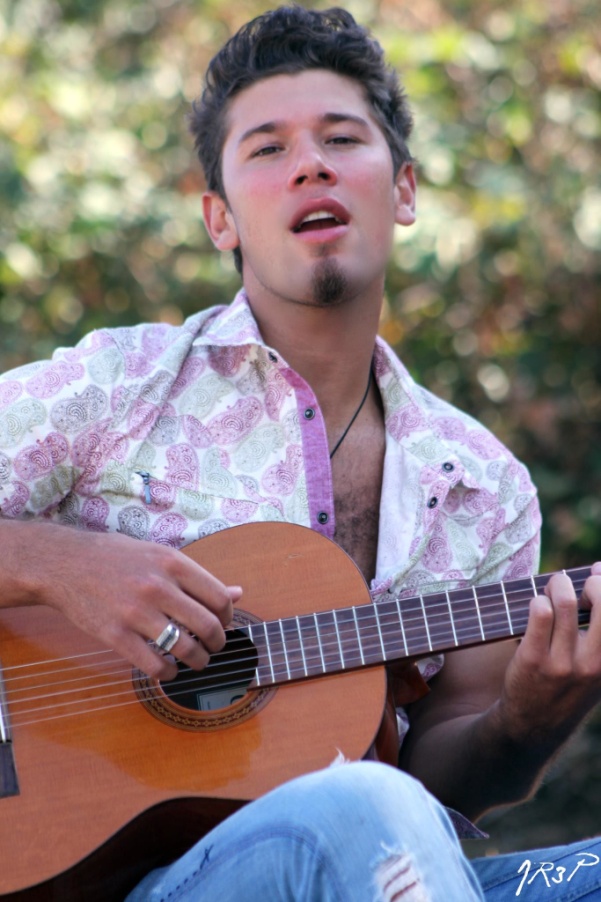  family,  and morals; a message to the young people that you can attain your dreams with hard work and dedication.  Manuel’s music sends a message that speaks of staying strong and healthy, and one that keeps families together. Long Term PlanCrossover to the mainstream and International markets in Enlgish. ExperienceGrammy Camp Scholarship RecipientPeople en Español CommendationTodos A Cantar Televisa MX FinalistAmerica’s Got Talent Top 20Warner Music Latina ArtistMost Influential Latino Silicon Valley Golden Boy Promotions EventsPerformancesNational Radio & TVLive ConcertsRaiders/49er’s Anthem & Half-timeGiants/A’s/Warriors/othersFormer-President Fox of MexicoFormer-President Zedillo of Mexico Pope John Paul IIFormer-President Toledo of PerúCollaborationsRafa SardinaJuan Carlos Paz y PuenteNarada Michael WaldenJon CainStageBuddy the Buddy Holly Story (LA/San Jose)Altar Boyz(Juan)MoviesEl árbol de la horca (Mexico)CommercialsManyWorksOrgulloso de Ser-Romero Bros. Christmas is Comin’-Romero Bros. Santa Maria-Romero Bros.Manuel Romero-Warner Music LatinaMusic of Love-Narada Michael WaldenEl Mix de Manuel Romero-MRF EntertainmentAlbums Sold40,000Fans5000 on mailing listCompetition IntocableMaterial Como Hace Quince AñosBirthday Queen with Rapper VictorRomeroRompe CorazonesMe Volví a CruzarLinksComo Hace Quince AñosBirthday Queen ReMixEl GritoGettin Out ThereManuel Romero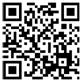 ContactManuel RomeroP.O. Box 612556San Jose, Ca. 95161408.942.7464        Manuel Romero & Back up dancers 2011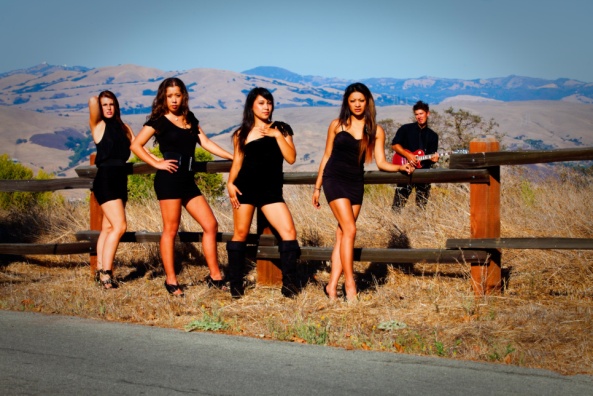 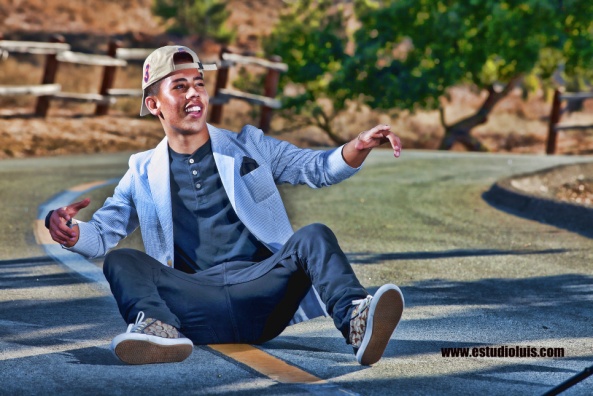 Victor Romero, Rap Artist